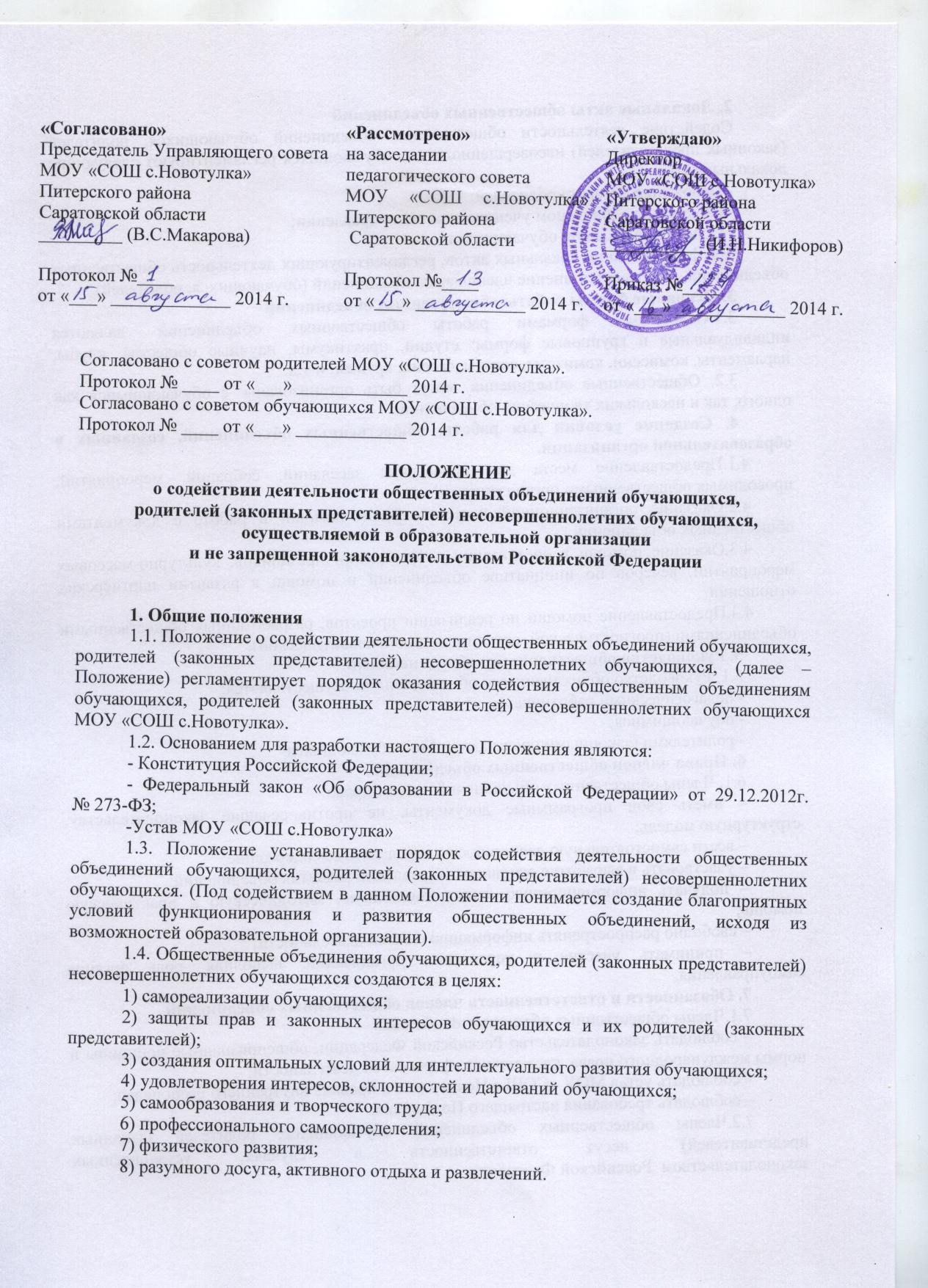 2. Локальные акты общественных объединений Содействие деятельности общественных объединений обучающихся, родителей (законных представителей) несовершеннолетних обучающихся регламентируют следующие локальные акты: - Положение о Совете родителей; - Положение о школьном ученическом самоуправлении; - Положение о Совете обучающихся.    При формировании локальных актов, регламентирующих деятельность общественных объединений, учитывается мнение членов этих объединений (обучающихся, родителей). 3. Основные формы работы общественных объединений3.1.Основными формами работы общественных объединений  являются индивидуальные и групповые формы: студии, практикумы, научные общества, клубы, парламенты, комиссии, комитеты, советы, сессии, кружки, и т.д.3.2. Общественные объединения  могут быть организованы  с обучающимися как одного, так и нескольких творческих объединений.4. Создание условий для работы общественных объединений, созданных в образовательной организации. 4.1.Предоставление места для проведения заседаний, собраний, мероприятий, проводимых общественными организациями. 4.2.Оказание организационной и методической помощи в работе с документами общественных объединений. 4.3.Оказание помощи в организации и проведении праздников, культурно-массовых мероприятий, вечеров по инициативе объединений и помощи в развитии партнерских отношений. 4.4.Предоставление помощи по реализации проектов, разработанных общественными объединениями (прогностической, организационной, аналитической).5. Руководство общественными объединениями5.1. Руководство общественными объединениями осуществляется:- педагогическими работниками;- обучающимися;- родителями (законными представителями) обучающихся.6. Права членов общественных объединений6.1. Члены общественных объединений  имеют право:– иметь свои программные документы, не противоречащие законодательству, структурную модель;– вести самостоятельную деятельность, определять её содержание;– участвовать в выработке основных направлений развития объединений;– получать информационную, консультационную, методическую и практическую помощь;– свободно распространять информацию о своей деятельности;– принимать участие в управлении организации, выполняя  роль органов самоуправления.7. Обязанности и ответственность членов общественных объединений7.1.Члены общественных объединений обязаны:– соблюдать законодательство Российской Федерации, общепризнанные принципы и нормы международного права, касающиеся сферы своей деятельности;– соблюдать устав МОУ «СОШ с.Новотулка» и правила внутреннего распорядка;– соблюдать требования настоящего Положения.7.2.Члены общественных объединений обучающихся, родителей (законных представителей)  несут ответственность в случаях, установленных законодательством  Российской Федерации.8. Обязанности администрации образовательной организации8.1. Администрация  образовательной организации обязана содействовать деятельности общественных объединений:– предоставление помещений (части помещений);– предоставление территории (части территории), прилегающей к организации;– предоставление имущества, инвентаря;– назначение педагогического работника руководителем объединения  и т.д.8.2. Деятельность общественных объединений  может финансироваться за счет образовательной организации, спонсорской помощи, а также за счет иных источников, не противоречащих законодательству Российской Федерации.8.3.Контроль деятельности объединений  возлагается на директора образовательной организации, заместителей директора (по направлениям работы).